Пример резюме преподавателяФИОДата рождения: xx.xx.xxxx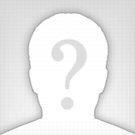 Город: МоскваМоб. телефон: +7 (000) 000 00 00E-mail: xxxxxxxxxxx@gmail.comОсновные данные:Желаемая должность:Преподаватель экономикиЗанятость: постоянная
Опыт работы: от 10и летЗнание языков: английский
Автомобиль: нет
Водительские права: есть
Готовность к переезду: нетОпыт работы:2008 — 2010Компания: Костанайский экономический колледж КазпотребсоюзаПреподаватель спецдисциплин по направлению "Экономика"Обязанности:Разработка учебных планов и программ, проведение лекционных, семинарских и практических занятий, разработка материалов для проведения текущего, промежуточного контроля и итоговой аттестации обучающихся, участие в работе ГАК колледжа по направлению «Экономика».2004 — 2007Компания: Костанайский социально-технический университет Старший преподаватель кафедры "Финансы"Обязанности:Разработка учебных планов и программ по дисциплинам кафедры, проведение лекционных и семинарских (практических) занятий по предметам кафедры, разработка материалов для проведение текущего , рубежного контроля и итоговой аттестации обучающихся, участие в работе ГАК факультета.Образование:2007 — 2010Высшее (магистратура), экономическое: Магистратура УГТУ-УПИ (г. Екатеринбург)Менеджмент2004 — 2007Высшее (бакалавриат), экономическое: Высшая школа предпринимательства (г. Москва) Финансы и кредитПрофессиональные навыки:Знание основных методик обучения, знание иностранных языков (технический английский, уровень upper intermediate). Опыт работы с детьми старшего школьного возраста, а также со студентами одного из крупнейших ВУЗов страны. Наличие нескольких научных публикаций (в том числе и журналах, реферируемых ВАК), а также музыкального образование (фортепиано).О себе:Ответственность, самоорганизованность, исполнительность, нацеленность на результат, коммуникабельность, умение доводить начатое дело до конца.